Director: Degree ApplicationStep Action In SOAR, navigate to Compass > Menu > Worklist > My Worklist – Detail View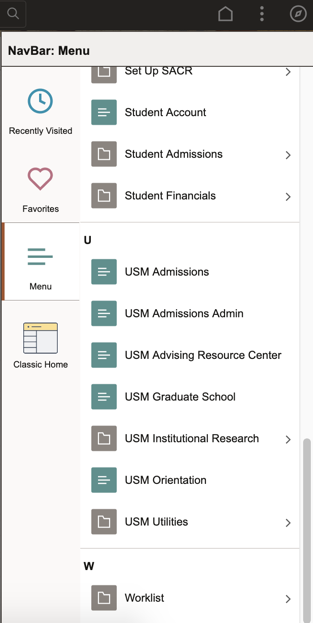 Your Worklist will display important details:The student who submitted the item.The date the item was submitted. The item that was submitted.Click the USM_APP_DEG link.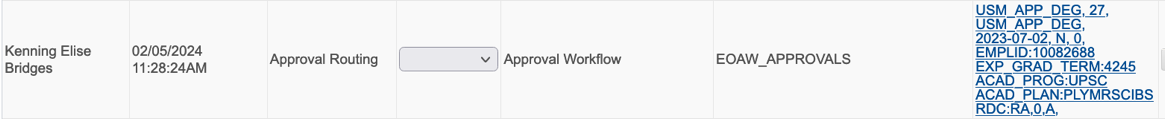 Comments: optional…unless you are denying.Select Approve.*TIP: Use the “Generate DPR” button to easily access the student DPR.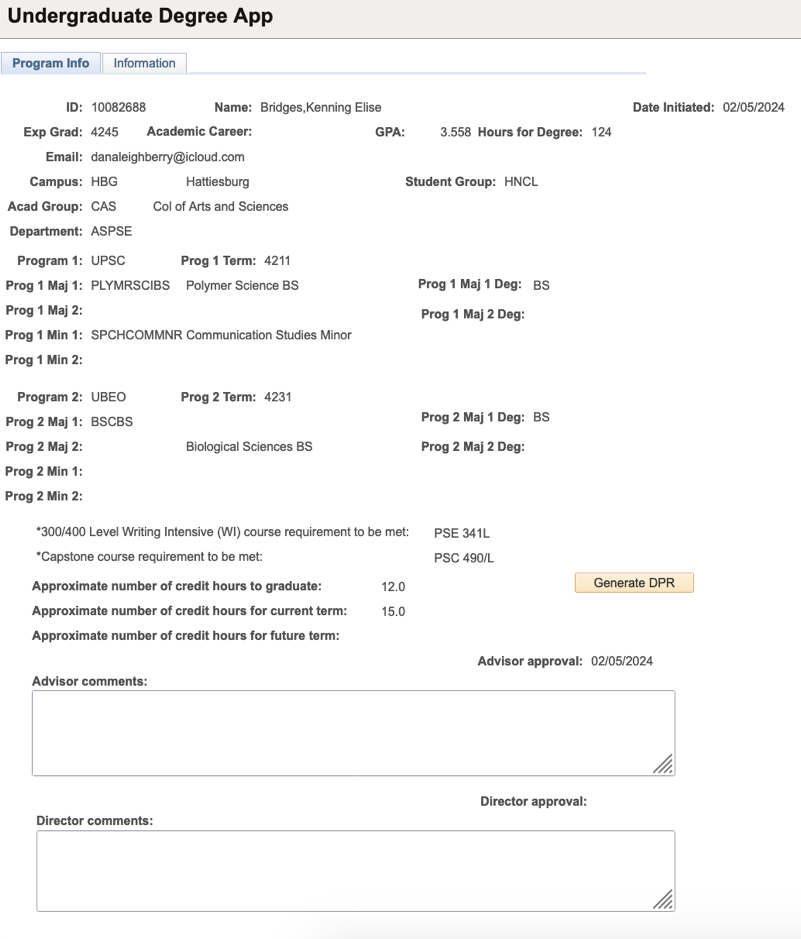 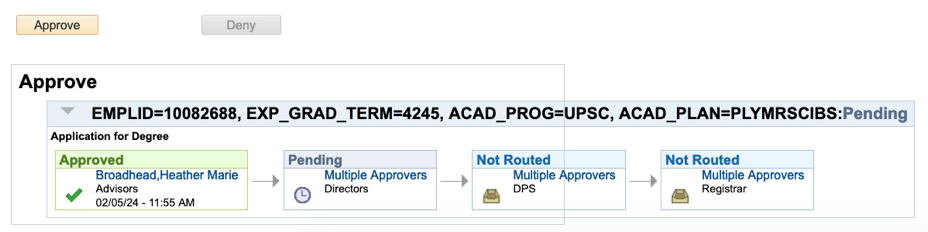 You will see the Pending box change to Approved with green highlights and a check mark to confirm your processing. 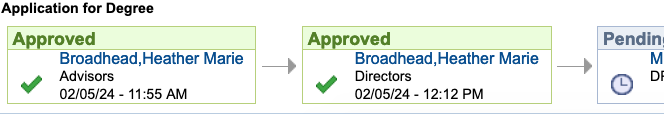 